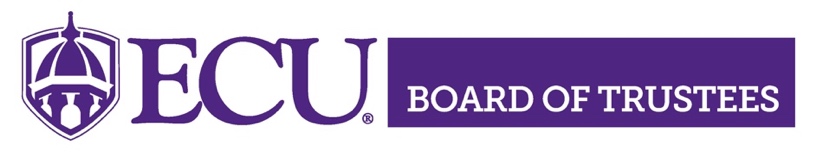 A G E N D ASeptember 16, 2022I.	Call to Order								Scott Shook										PresidingII.	Pledge of Allegiance III.	Roll Call								Cassie Burt											SecretaryIV.	Conflict of InterestV.	Consideration on Consent AgendaMinutes – July 14, 2022Minutes - August 26, 2022Affiliation Agreement (ECU / ECU Health Medical Center)Request to Lease Residential Space in Manteo, NCVI.	Chancellor’s Report							Philip RogersChancellorVII.	Report from the Student Body					Ryan Bonnett										SGA PresidentVIII.	Report from the Faculty						Anne Ticknor										Chair of the FacultyIX.	Report from the Staff						Aisha Powell										Chair of the Staff SenateX.	Report from the Board of Visitors					Alisa Chapman										Chair of the Board of Visitors	XI.	Committee Reports and Recommendations	A.	Athletics and Advancement Committee			Fielding Miller, Committee Chair	B.	Audit, Enterprise Risk Management, Compliance	Vince Smith, Committee Chair		and Ethics Committee	C.	Finance and Facilities Committee				Van Isley, Committee Chair	D.	Committee on Strategy & Innovation			Tom Furr, Committee, Chair	E.	University Affairs Committee				Dave Fussell, Committee ChairXI.	Closed SessionXII.	Items Recommended from Closed SessionXIII.	Unfinished BusinessXIV.	New BusinessXV.	Adjourn